Wednesday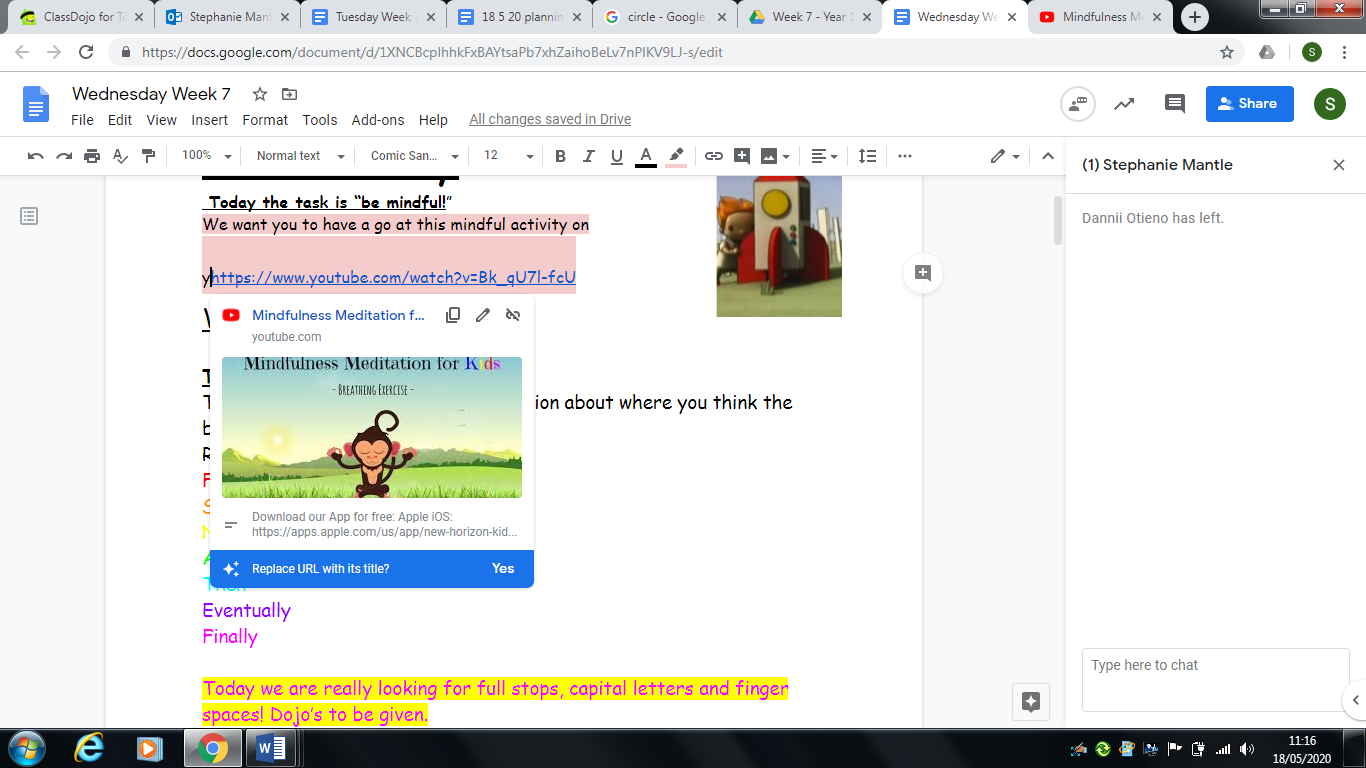  Today the task is “be mindful!”We want you to have a go at this mindful activity on youtube https://www.youtube.com/watch?v=Bk_qU7l-fcU Writing task:Task: Today you are going to write a prediction about where you think the boy will go in his rocket. Reminder of our time conjunctions: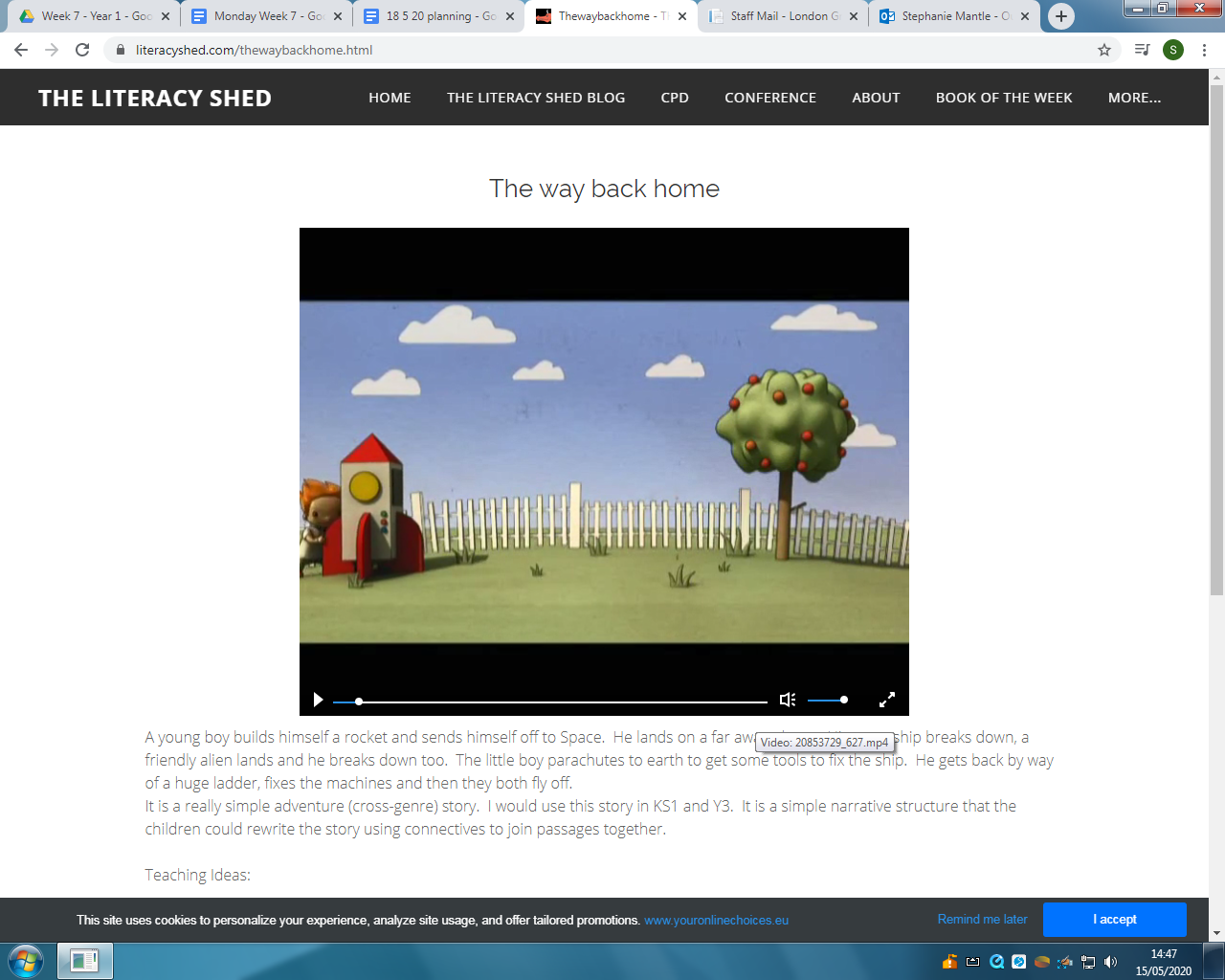 FirstSecondNext
After thatThen
Eventually
FinallyToday we are really looking for full stops, capital letters and finger spaces! Dojo’s to be given.Daisy challenge:   to join your handwriting. Reading / phonics task:TaskLog on to Busy Things -> Key Stage 1 -> English -> Phonics Programme -> Phase 5 alternative letters and sounds -> alternative phonemes
Play ‘Digging for Gold’ - click the monster that is sounding out the word correctly 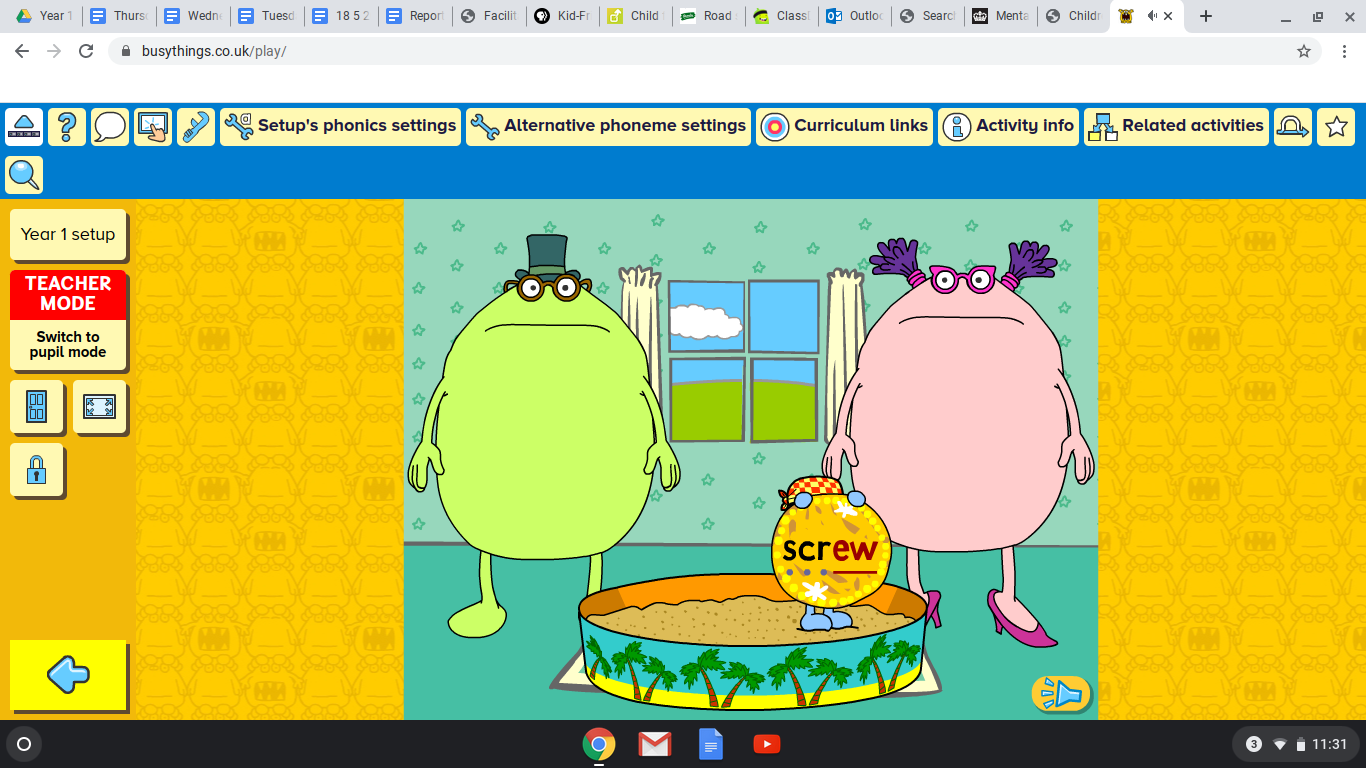 Daisy challenge:  Phase 5 alternative letters and sounds -> alternative graphemes
Play ‘Cat Splat’ - Splat all the words that have the given sound 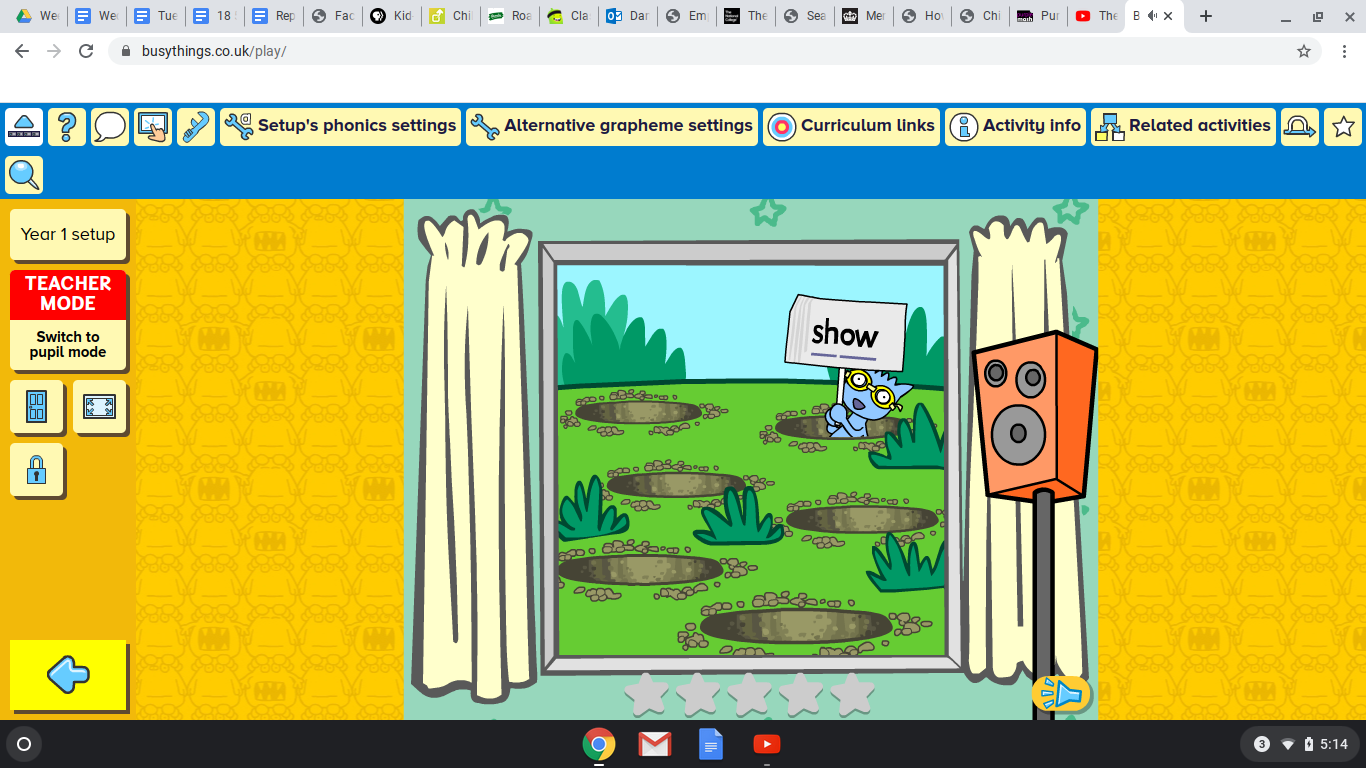 Maths task:We are continuing to look at counting in 2s, 5s and 10s.Task:Play a game of Monkey Stacks. Year 1-> Maths -> Multiplication and division -> Monkey stacks. You can change the settings to include 2’s, 5’s and 10’s or you can select one multiplication family. 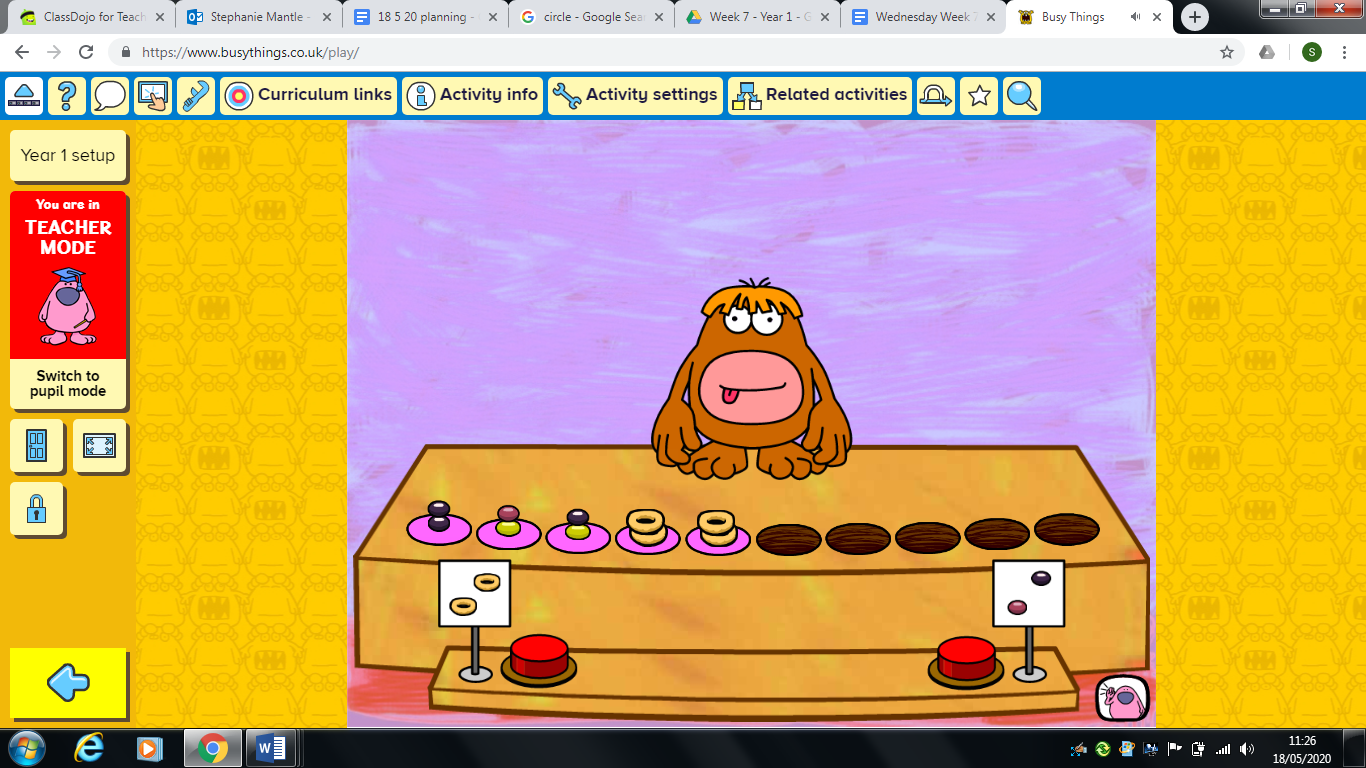 Daisy challenge:  write out the multiplication sentence for each question?Computing:Today we are looking at creating a set of instructions for a programme to followLog on to PurpleMash - > Computing -> 2Go Click on the Challenges button and work through a couple - they start of easy with simple commands and then get harder with you have to create more specific commands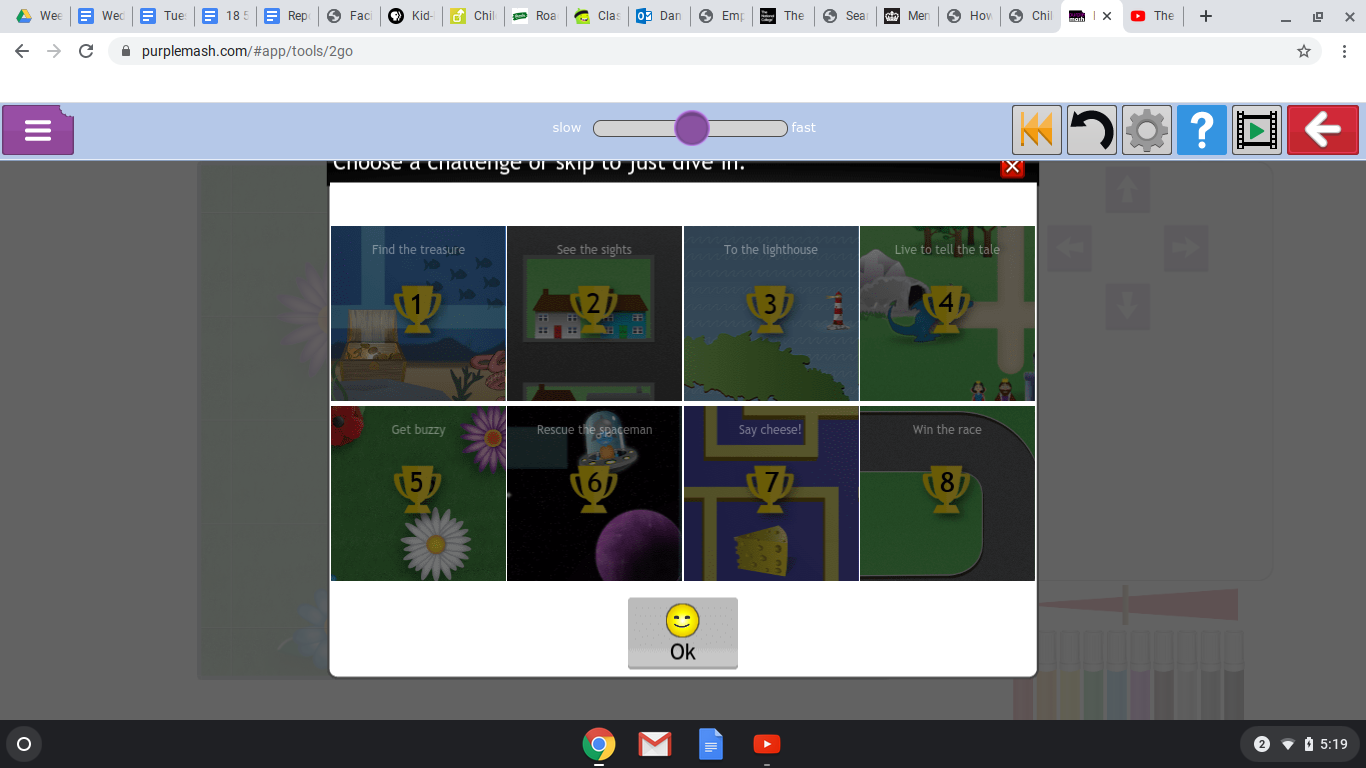 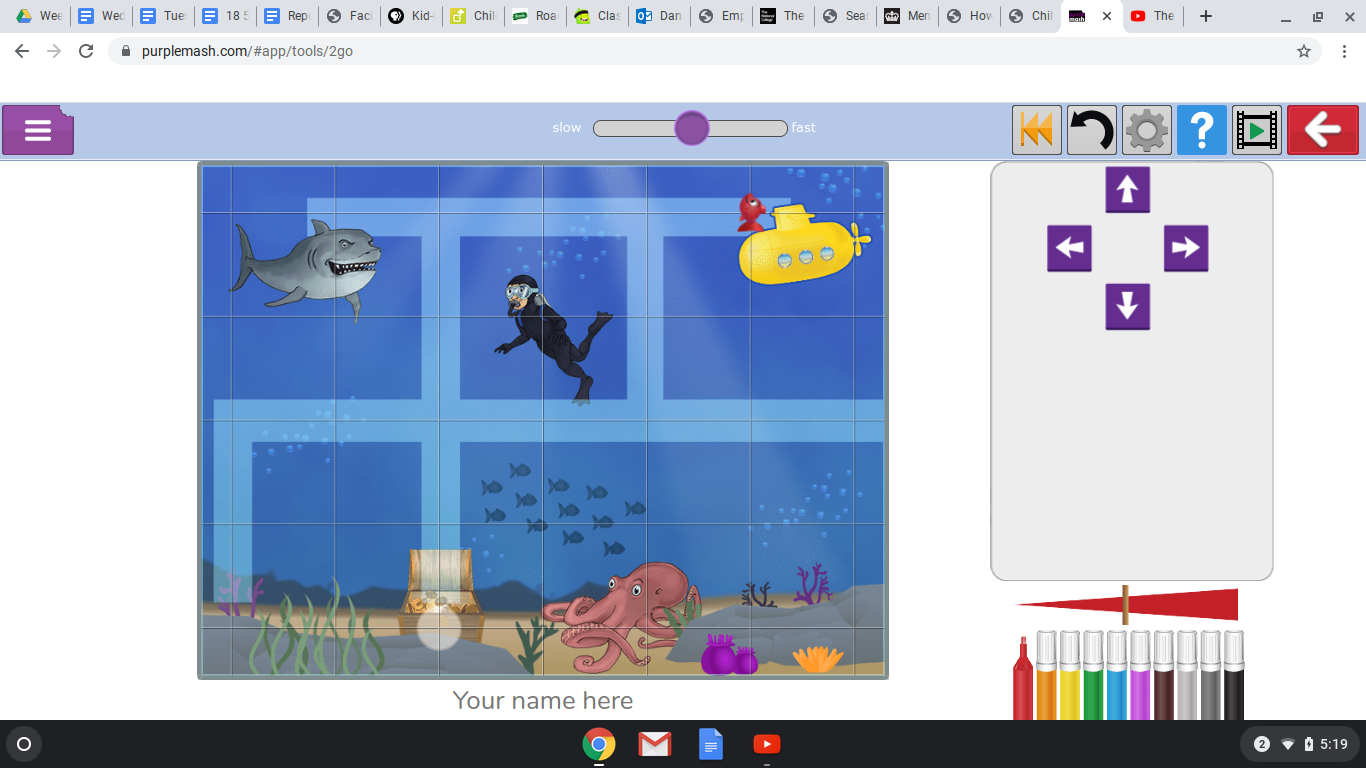 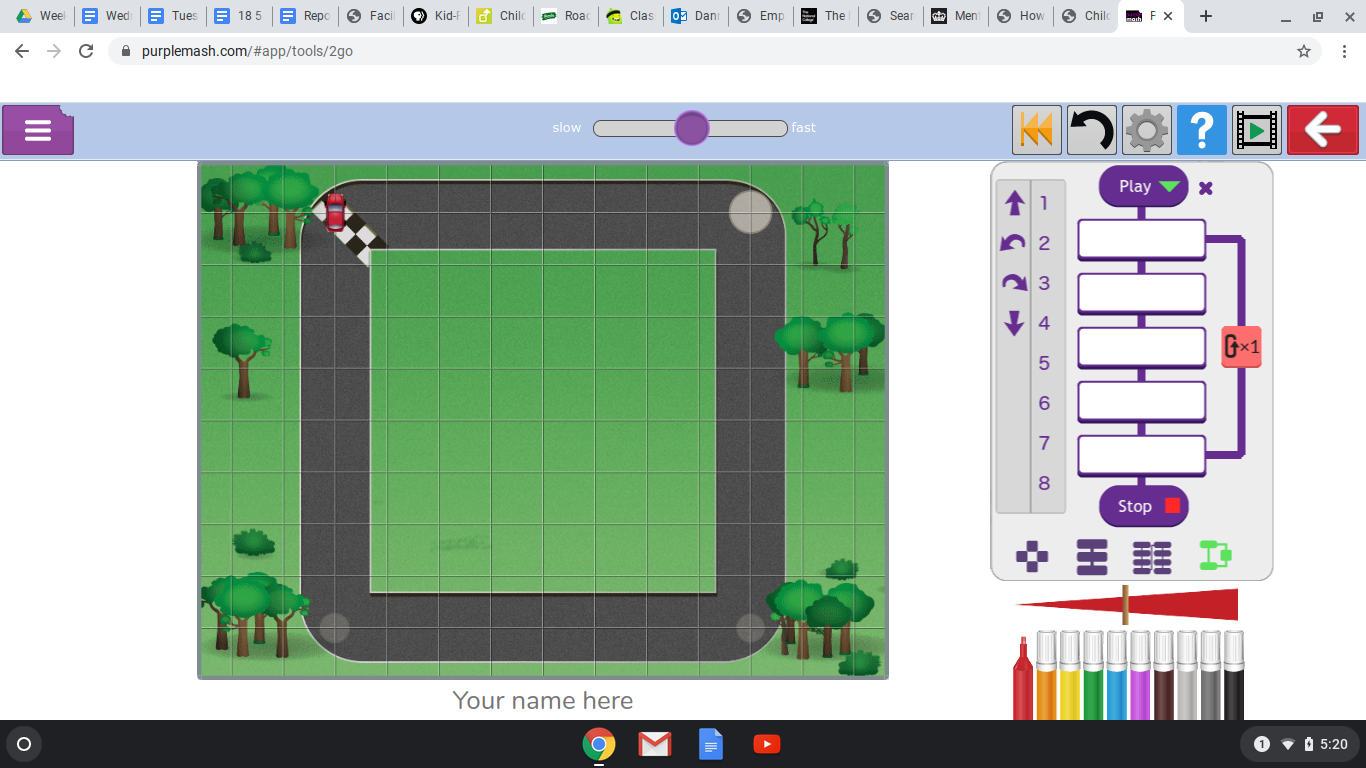 